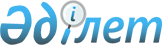 Об отзыве из Парламента Республики Казахстан проекта Закона Республики Казахстан "О внесении изменений и дополнений в Закон Республики Казахстан "О конкуренции и ограничении монополистической деятельности"Постановление Правительства Республики Казахстан от 20 декабря 2003 года N 1281      Правительство Республики Казахстан постановляет: 

      Отозвать из Парламента Республики Казахстан проект  Закона Республики Казахстан "О внесении изменений и дополнений в Закон Республики Казахстан "О конкуренции и ограничении монополистической деятельности", внесенный постановлением Правительства Республики Казахстан от 25 ноября 2002 года N 1246.       Премьер-Министр 

      Республики Казахстан 
					© 2012. РГП на ПХВ «Институт законодательства и правовой информации Республики Казахстан» Министерства юстиции Республики Казахстан
				